Уважаемые ребята и родители. Весна. Предлагаю сделать птичек из лего или мозаику.Жду Ваших работ. С Уважением Гусева О.В.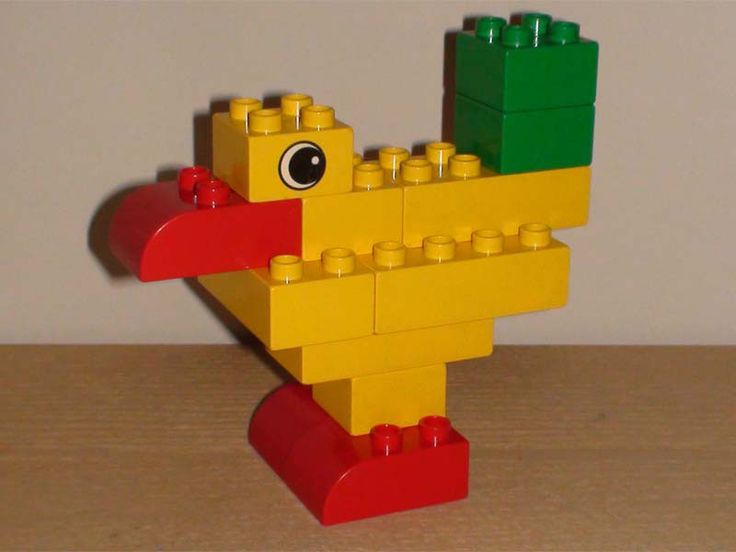 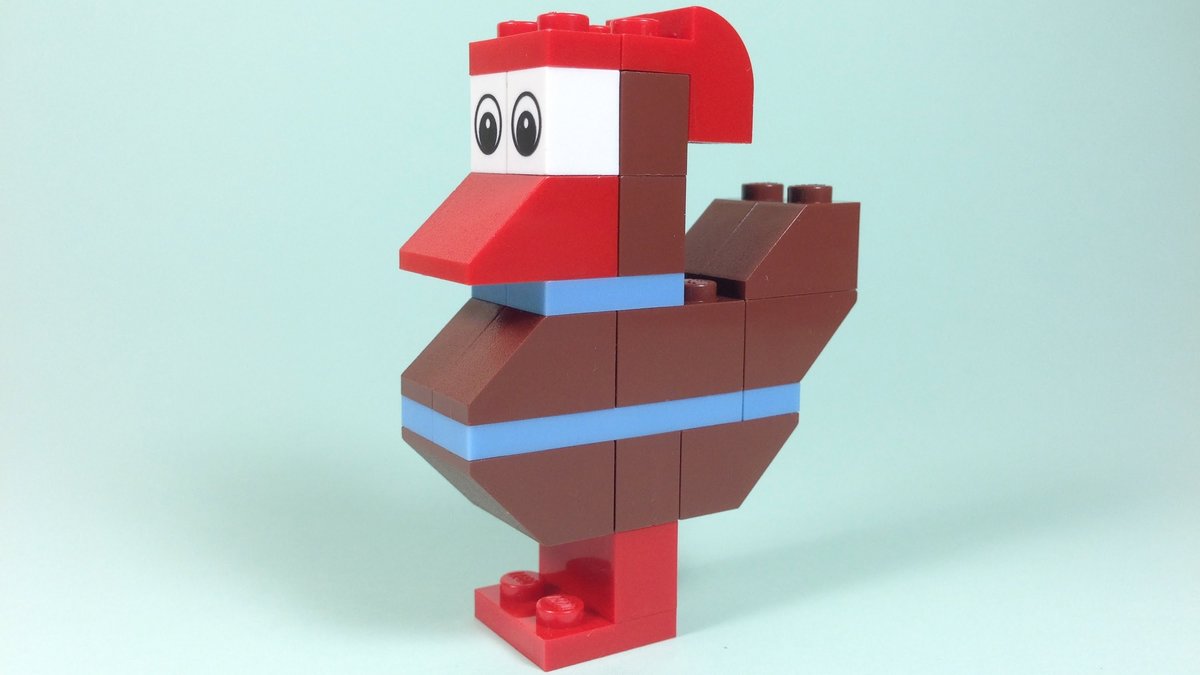 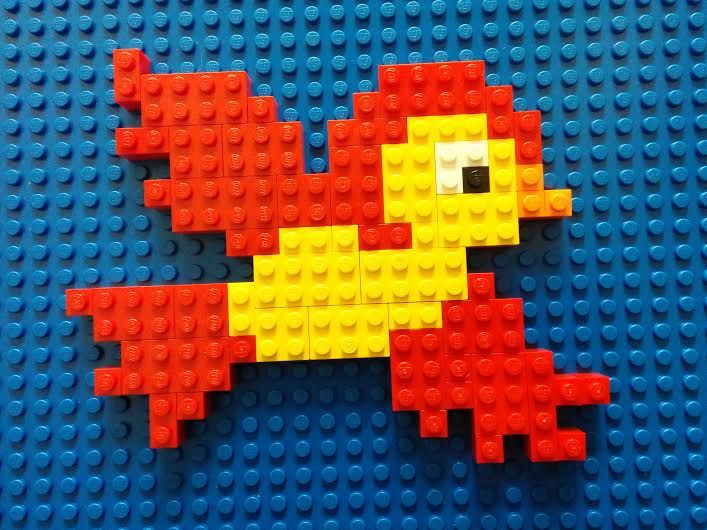 